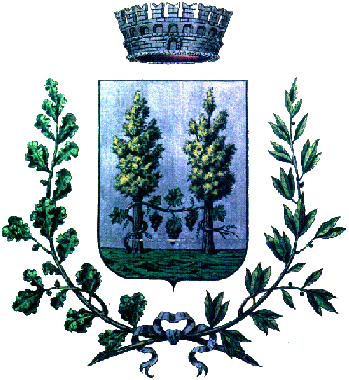 All’Ufficio Tributi del Comune di Pollena Trocchia Via Esperanto, n. 2- 80040 Pollena Trocchia (NA)Il/La sottoscritto/a ____________________________________ nato/a a __________________   Prov. (___), il ___/___/____	C.F.: ________________________________________________ e residente in ____________________________________________, Prov. (___), in Via/Piazza ___________________________________, n.__________, n. tel. __________________________;Compilare esclusivamente in caso di soggetto non persona fisica:in qualità di socio/rappresentante legale/amministratore/liquidatore/curatore/altro_______________ della società/ditta/associazione_______________________________________________________ avente sede legale in ___________________________________ Prov. (___) alla Via/Piazza ________________________________________________n.______, C.F./P.I._________________ CHIEDELa rateazione della Cartella di pagamento / Avviso di accertamento / Avviso di pagamento, relativa al tributo __________ anno d’imposta ____________, n. ___________________________ del ___/___/____ notificato in data ____/____/_____ in n. _______ rate mensili.SI ALLEGA ALLA PRESENTE RICHIESTA LA SEGUENTE DOCUMENTAZIONE:- Documento di identità in corso di validità;- Copia del provvedimento;- Delega alla presentazione, in caso di soggetto diverso dall’interessato;- Altro: _______________________________________________________________________________________Data ___/___/_______                                                                                                         Firma ______________________________